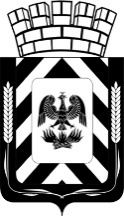 КОНТРОЛЬНО-СЧЕТНАЯ ПАЛАТАЛЕНИНСКОГО ГОРОДСКОГО ОКРУГАМОСКОВСКОЙ ОБЛАСТИ№ 15 от 07.07.2022 ПРЕДСТАВЛЕНИЕВ соответствии с распоряжением Председателя Контрольно-счетной палаты Ленинского городского округа от 29.04.2022 № 12, пунктом 2.10 плана работы Контрольно-счетной палаты Ленинского городского округа на 2022 год проведено контрольное мероприятие «Проверка расходования бюджетных средств на реализацию отдельных мероприятий подпрограммы «Дороги Подмосковья» муниципальной программы Ленинского городского округа «Развитие и функционирование дорожно-транспортного комплекса» на 2021–2024 годы» в период с 16.05.2022 по 27.06.2022 на объекте: администрация Ленинского городского округа Московской области.По результатам указанного контрольного мероприятия выявлены следующие нарушения.	1.1. В нарушение п.7 Порядка определения объема и условий предоставления субсидий муниципальным бюджетным и автономным учреждениям Ленинского муниципального района Московской области на иные цели и бюджетные инвестиции, утвержденного постановлением администрации Ленинского муниципального района от 14.08.2012 № 4042, в 2020 году предоставлялись субсидии на иные цели (капитальный ремонт и ремонт автомобильных дорог общего пользования) в объемах, не соответствующих условиям соглашений о предоставлении субсидий на иные цели, действующих на момент предоставления субсидий.	1.2. В нарушение п.10 Порядка определения объема и условий предоставления субсидий на иные цели муниципальным бюджетным учреждениям, в отношении которых администрация Ленинского городского округа Московской области осуществляет функции и полномочия учредителя, утвержденного постановлением администрации Ленинского городского округа от 02.03.2021 № 654, в 2021 году предоставлялись субсидии на иные цели (капитальный ремонт и ремонт автомобильных дорог общего пользования) в объемах, не соответствующих условиям соглашений о предоставлении субсидий на иные цели, действующих на момент предоставления субсидий.	2. С учетом изложенного администрации Ленинского городского округа надлежит выполнить следующие требования:2.1. Соблюдать Порядок определения объема и условий предоставления субсидий на иные цели муниципальным бюджетным учреждениям в части своевременного внесения изменений в Соглашения о порядке и условиях предоставления субсидий на иные цели при выявлении в течение финансового года изменений объема потребности в субсидиях на иные цели согласно заявкам муниципальных бюджетных учреждений.   В соответствии с частью 3 статьи 16 Федерального закона от 07.02.2011 № 6-ФЗ «Об общих принципах организации и деятельности контрольно-счетных органов субъектов Российской Федерации и муниципальных образований» необходимо уведомить Контрольно-счетную палату Ленинского городского округа о принятых решениях и мерах по результатам выполнения настоящего Представления в письменной форме в течение месяца со дня получения Представления.Неисполнение или ненадлежащее исполнение Представления Контрольно-счетной палаты Ленинского городского округа влечет за собой ответственность, установленную законодательством Российской Федерации.Информация о принятых решениях и мерах по результатам внесённых представлений и предписаний по итогам контрольного мероприятия 
«Проверка расходования бюджетных средств на реализацию отдельных мероприятий подпрограммы «Дороги Подмосковья» муниципальной программы Ленинского городского округа «Развитие и функционирование дорожно-транспортного комплекса» на 2021–2024 годы» (пункт 2.10 Плана работы КСП Ленинского городского округа на 2022 год)Требования представления Контрольно-счётной палаты Ленинского городского округа Московской области от 07.07.2022 № 15 выполнены в полном объёме.